INDICAÇÃO Nº 423/2019INDICAMOS A NECESSIDADE DE REFORMA DO PARQUE INFANTIL DO CEMEIS JARDIM AMAZÔNIA, NO MUNICÍPIO DE SORRISO – MT.PROFESSORA SILVANA – PTB, BRUNO DELGADO – PMB e CLAUDIO OLIVEIRA – PR, vereadores com assento nesta Casa, de conformidade com o Artigo 115 do Regimento Interno, requerem à Mesa que este Expediente seja encaminhado ao Exmo. Senhor Ari Lafin, Prefeito Municipal, ao Senhor Estevam Hungaro Calvo Filho, Secretário Municipal de Administração, ao Senhor Acacio Ambrosini, Secretário Municipal de Obras e Serviços Públicos e à Senhora Lúcia Korbes Drechsler, Secretária Municipal de Educação e Cultura, versando sobre a necessidade de reforma do parque infantil do Cemeis Jardim Amazônia, no Município de Sorriso - MT.JUSTIFICATIVASO Cemeis Jardim Amazônia atende aproximadamente 380 (trezentos e oitenta) alunos, na modalidade de Educação Infantil.Considerando que o ato de brincar é um papel fundamental para o desenvolvimento biopsicossocial da criança. O significado do brincar vai além do de se divertir. Brincar capacita a criança a resolver problemas, tomar decisões, explorar, negociar e expressar-se em situações que são relevantes e significativas para elas. Ao brincar, os alunos não desenvolvem apenas as suas capacidades físicas, mas, principalmente, as suas competências emocionais e sociais.Considerando que ao brincar, a criança tem a possibilidade de conhecer o seu próprio corpo, o espaço físico e social, as pessoas com as quais ela convive, conquistando autonomia e construindo a sua identidade.Considerando que o parque infantil acima mencionado precisa de reforma, pois os brinquedos estão danificados, necessitando de manutenção, pintura e até mesmo a implantação de brinquedos novos, (fotos em anexo).Assim, esperamos contar com o Poder Executivo Municipal, a fim de que atenda esta solicitação que é uma reivindicação da comunidade escolar do referido Cemeis. Câmara Municipal de Sorriso, Estado do Mato Grosso, em 12 de junho de 2019.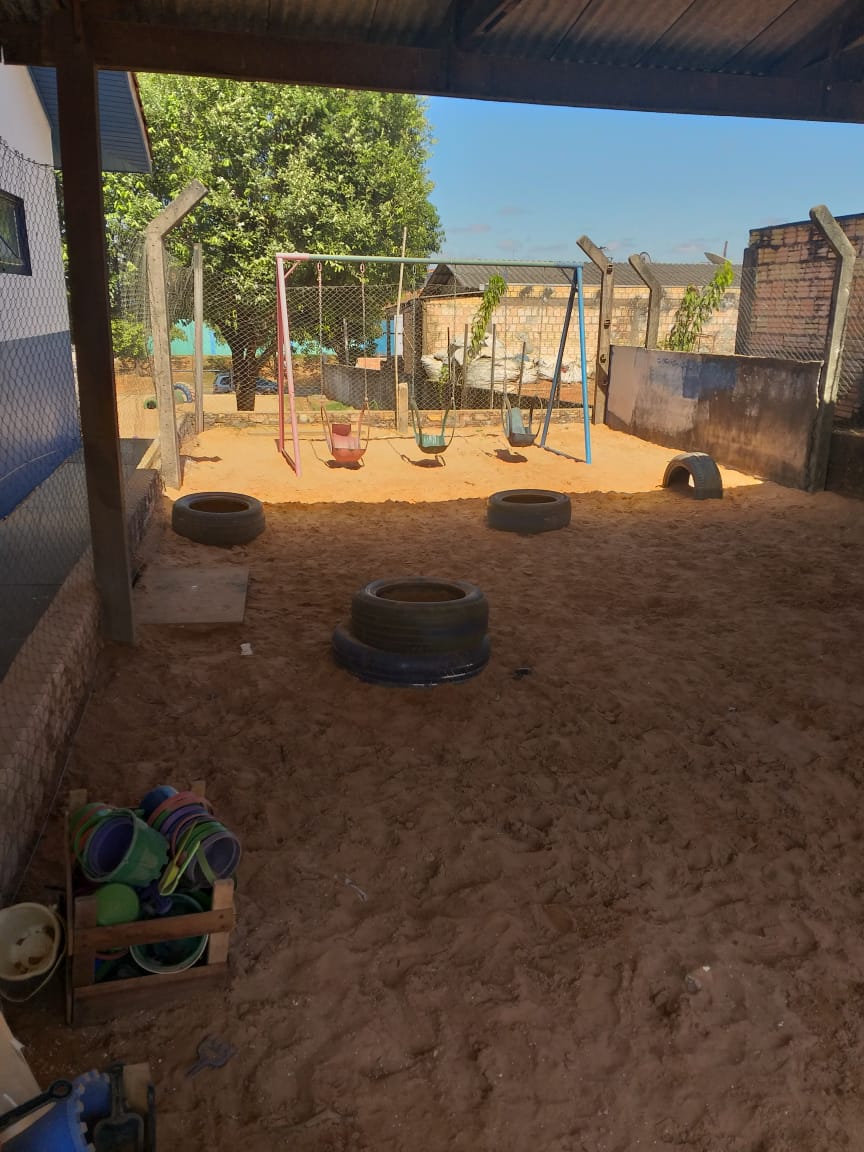 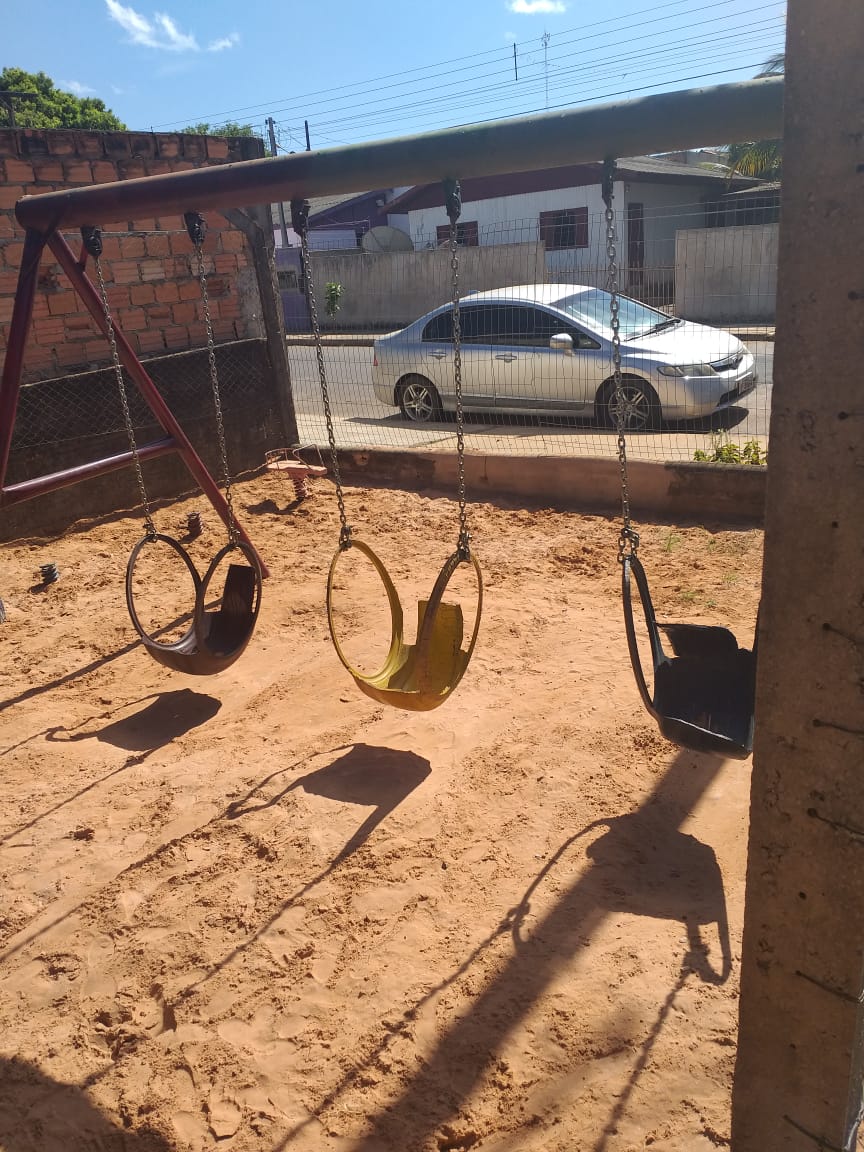 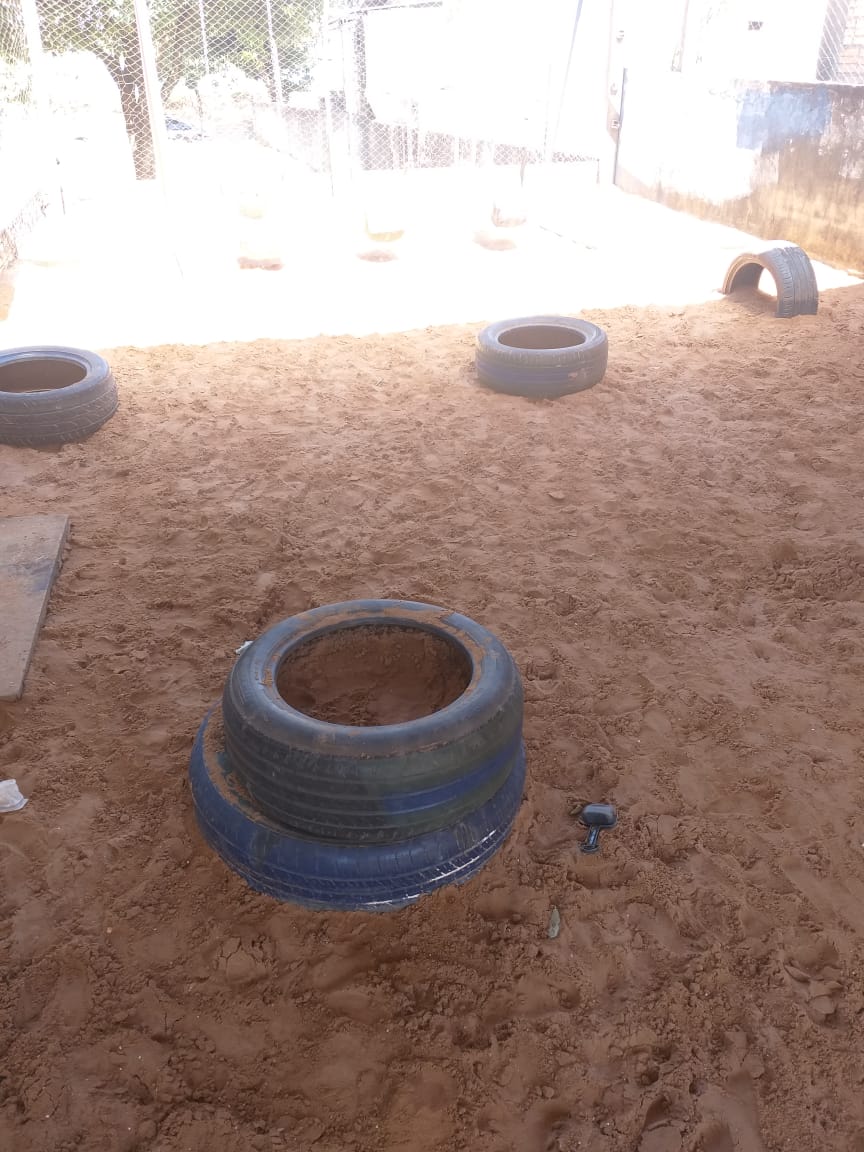 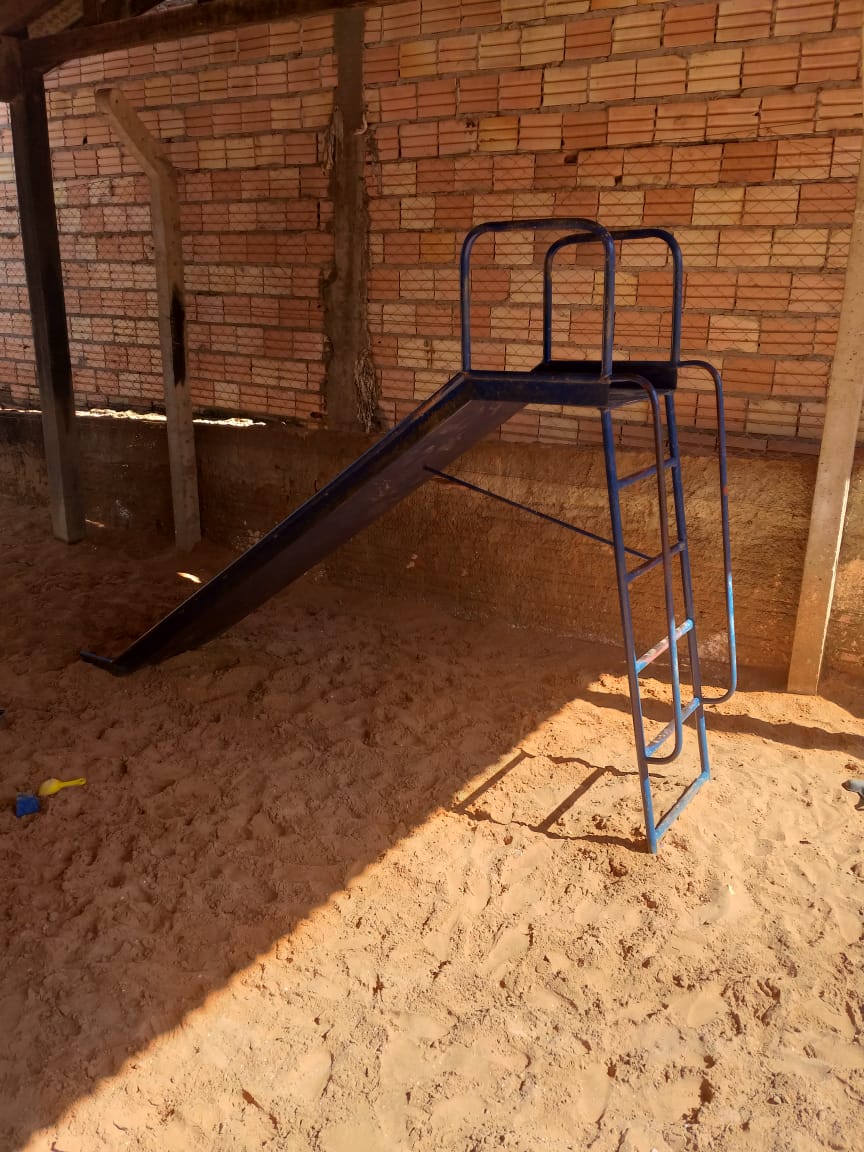 PROFESSORA SILVANAVereadora PTBBRUNO DELGADOVereador PMBCLAUDIO OLIVEIRAVereador PR